.Sequence: A-B-B-A (Restart) A-B-B-A-B-B-BStarts after: 16 Counts ( +/- 17 Sec. on Track)PART A: 32 countsA1: RUMBA BOX, R/L, MAMBO FWD 1/2 TURN R, SHUFFLE 1/2 TURN RA2: MAMBO BACK, HEEL, HEEL, TOGETHER, CROSS STEP, SNAP, TOUCH SIDE 2X, SAILOR STEP R* RESTART POINT IN 2ND TIME PART AA3: BALL CHANGE, SNAP, 1/4 TURN L, SNAP, 1/4 TURN L, SNAP, SIDE STEP, SNAP, JAZZBOX R, SHORTY GEORGEA4: HEEL STEP, 1/4 TURN R, ROCK STEP - 2X, KICK, BEHIND, SIDE, CROSS - 2XPart B: 24 countsB1: TOE, HEEL ,CROSS - 2X, JUMP OUT, WEIGHT CHANGE L/R, BOUNCE 4XB2: ROCK BACK, 1/2 TURN R, HITCH, STEP BACK, HITCH, STEP FORWARD, 1/2 TURN L, HITCH, STEP BACK, 1/2 TURN L, HITCH, STEP FWD, 1/2 TURN L, STOMP -2XB3: STEP FWD, KICK, STEP BACK, TOUCH, JAZZBOX 1/2 TURN R* Finish: Last time doing part B, make a normal jazzbox instead of a jazzbox 1/2 Turn. You will be facing (12.00).Throwback Love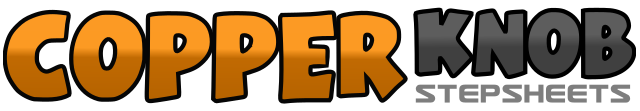 .......Count:56Wall:0Level:Phrased Intermediate.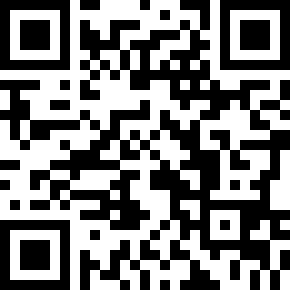 Choreographer:Pim van Grootel (NL), José Miguel Belloque Vane (NL), Raymond Sarlemijn (NL) & Jean-Pierre Madge (CH) - June 2017Pim van Grootel (NL), José Miguel Belloque Vane (NL), Raymond Sarlemijn (NL) & Jean-Pierre Madge (CH) - June 2017Pim van Grootel (NL), José Miguel Belloque Vane (NL), Raymond Sarlemijn (NL) & Jean-Pierre Madge (CH) - June 2017Pim van Grootel (NL), José Miguel Belloque Vane (NL), Raymond Sarlemijn (NL) & Jean-Pierre Madge (CH) - June 2017Pim van Grootel (NL), José Miguel Belloque Vane (NL), Raymond Sarlemijn (NL) & Jean-Pierre Madge (CH) - June 2017.Music:Throwback Love - Meghan TrainorThrowback Love - Meghan TrainorThrowback Love - Meghan TrainorThrowback Love - Meghan TrainorThrowback Love - Meghan Trainor........1RF	Step to right side&LF	Close next to RF2RF	Step forward3LF	Step to left side&RF	Close next to LF4LF	Step forward5RF	Step forward&LF	Recover weight, 1/4 Turn right	(3.00)6RF	1/4 Turn right, stepping forward	(6.00)7LF	1/4 Turn right, stepping to left side	(9.00)&RF	Close next to LF8LF	1/4 Turn right, stepping backwards	(12.00)1RF	Step backwards&LF	Recover weight2RF	Step forward on the heel&LF	Step forward on the heel3RF	Close next to LF&LF	Cross over RF4Snap your fingers5RF	Touch to right side&RF	Touch next to LF6RF	Touch to right side7RF	Cross behind LF&LF	Small step to left side8RF	Step to right side&LF	Step next to RF1RF	Step to right side&Snap the fingers2LF	1/4 Turn left, stepping forward	(9.00)&Snap the fingers3RF	1/4 Turn left, stepping to right side	(6.00)&Snap the fingers4LF	Step to left side&Snap the fingers5RF	Cross over LF&LF	Step backwards6RF	Step to right side&LF	Step forward7RF	Step forward, Pushing the knee’s to right&LF	Step forward, Pushing the knee’s to left8RF	Step forward, Pushing the knee’s to right&LF	Step forward, Pushing the knee’s to left1RF	Heel forward&LF	1/4 Turn right, Recovering weight2RF	Step backwards&LF	Recover weight3RF	Heel forward&LF	1/4 Turn right, Recovering weight4RF 	Step backwards&LF	Recover weight5RF	Kick diagonal right forward&RF	Cross behind LF6LF	Step to left side&RF	Cross over LF7LF	Kick to left side&LF	Cross behind RF8RF	Step to right side&LF	Cross over RF1RF 	Touch next to LF&RF	Touch heel to right side2RF	Cross over LF&LF	Touch next to RF3LF	Touch heel to left side&LF	Cross over RF4RF	Jump out to the right side5LF	Recover weight (While jumping into it)6RF	Recover weight (While jumping into it)7RF	Jump on the spot while keeping the LF out, Turning 1/4 Turn	 (9.00)&RF	Jump on the spot while keeping the LF out, Turning 1/4 Turn	 (6.00)8RF	Jump on the spot while keeping the LF out, Turning 1/4 Turn	 (3.00)&RF	Jump on the spot while keeping the LF out, Turning 1/4 Turn	 (12.00)1LF	Step backwards&RF	Recover weight2LF	1/2 Turn right, stepping backwards		(6.00)&RF	Hitch3RF	Step backwards&LF	Hitch4LF	Step forward&RF 	Hitch, while making a 1/2 Turn left		(12.00)5RF	Step backwards&LF	Hitch, while making a 1/2 Turn left		(6.00)6LF	Step forward&RF	Hitch7RF	Step forward&LF	1/2 Turn left, stepping forward			(12.00)8RF	Stomp&LF	Stomp1RF	Step forward2LF	Kick forward3LF	Step backwards4RF	Touch backwards5RF	Cross over LF6LF	1/4 Turn right, stepping backwards	 (3.00)7RF	1/4 Turn right, stepping to right side	(6.00)8Lf	Small step forward